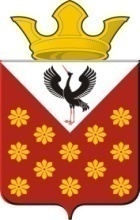 Свердловская областьБайкаловский районПостановление главы муниципального образованияКраснополянское сельское поселениеот 06 февраля  2020 года  №13Об утверждении Программы профилактики нарушений обязательных требований при осуществлении муниципального контроля, осуществляемого на территории муниципального образования Краснополянское сельское поселение на 2020 год и плановый период 2021-2022 годов	В соответствии с частью 1 статьи 8.2 Федерального закона от 26 декабря 2008 года N 294-ФЗ «О защите прав юридических лиц и индивидуальных предпринимателей при осуществлении государственного контроля (надзора) и муниципального контроля», Постановлением Правительства Российской Федерации от 26 декабря 2018 года N 1680 «Об утверждении общих требований к организации и осуществлению органами государственного контроля (надзора), органами муниципального контроля мероприятий по профилактике нарушений обязательных требований, требований, установленных муниципальными правовыми актами» и руководствуясь протестом и.о. прокурора Байкаловского района от 03.02.2020 №2-792в-19, постановляю:	1. Утвердить Программу профилактики нарушений обязательных требований в сфере муниципального контроля, осуществляемого на территории муниципального образования Краснополянское сельское поселение на 2020 год и плановый период 2021-2022 годов (прилагается).	2. Постановление главы муниципального образования Краснополянское сельское поселение от 19.12.2019 №184 «Об утверждении Программы профилактики нарушений обязательных требований при осуществлении муниципального контроля, осуществляемого на территории муниципального образования Краснополянское сельское поселение на 2020 год» признать утратившим силу.	3. Опубликовать настоящее Постановление в Информационном вестнике Краснополянского сельского поселения и разместить на сайте муниципального образования в сети «Интернет» www.krasnopolyanskoe.ru  	4.   Контроль за исполнением настоящего постановления  оставлю за собой.Глава Краснополянского сельского поселения                                      А.Н. КошелевУтвержденаПостановлением главы МОКраснополянское сельское поселениеот 06.02.2020 №13Программапрофилактики нарушений обязательных требований в сфере муниципального контроля, осуществляемого на территории муниципального образования Краснополянское сельское поселение на 2020 год и плановый период 2021-2022 годов1. Общие положения (аналитическая часть)	1.1. Настоящая Программа разработана в целях организации администрацией МО Краснополянское сельское поселение профилактики нарушений обязательных требований, требований, установленных муниципальными правовыми актами (далее - профилактика нарушений обязательных требований).	1.2. Профилактика нарушений обязательных требований проводится в рамках осуществления следующих видов муниципального контроля:	1.2.1. Муниципальный жилищный контроль;	1.2.2. Муниципальный контроль за сохранностью автомобильных дорог местного значения в границах муниципального образования Краснополянское сельское поселение;	1.2.3. Муниципальный контроль за соблюдением Правил благоустройства муниципального образования Краснополянское сельское поселение;	1.2.4. Муниципальный контроль за соблюдением законодательства в области розничной продажи алкогольной продукции;	1.2.5. Муниципальный  контроль  в области торговой деятельности на территории муниципального образования.	1.3. Настоящая программа утверждена для реализации мероприятий в 2020 году и плановых периодах 2021-2022 годов.	1.4. Обзор по видам муниципального контроля.	1.4.1. Муниципальный жилищный контроль. 	Муниципальный жилищный контроль осуществляется в соответствии с законодательством Российской Федерации в порядке, установленном нормативными правовыми актами субъектов Российской Федерации, а также принятыми в соответствии с ними нормативными правовыми актами органов местного самоуправления Краснополянского  сельского поселения.	В силу действия положений ст. 20 Жилищного кодекса РФ в отношении управляющих компаний, осуществляющих деятельность на основании лицензии, муниципальный жилищный контроль в настоящее время не осуществляется, в отношении вышеуказанных юридических лиц и индивидуальных предпринимателей осуществляется лицензионный контроль со стороны органов государственного жилищного надзора.	В рамках профилактических мероприятий на официальном сайте администрации муниципального образования Краснополянское сельское поселение в сети Интернет ежегодно размещается план проверок юридических лиц и индивидуальных предпринимателей администрацией МО Краснополянское сельское поселение, размещены перечни и тексты правовых актов, содержащих требования, оценка соблюдения которых, является предметом муниципального жилищного контроля, реестр подконтрольных субъектов, результаты проведенных проверок, обобщение практики осуществления муниципального контроля за 2019 год с указанием наиболее часто встречающихся случаев нарушений установленных требований и рекомендации для недопущения аналогичных нарушений со стороны подконтрольных субъектов, в случаях внесения изменений в действующие нормативные акты в перечни правовых актов вносятся соответствующие поправки. 	Результатом проведенных профилактических мероприятий является повышение уровня информированности подконтрольных субъектов о действующих требованиях в сфере жилищных отношений на территории городского округа, повышение общего уровня правовой культуры. 	Несоблюдение требований законодательства в сфере жилищных отношений влечет за собой риски нарушения прав (в том числе - жилищных прав), свобод и иных законных интересов участников жилищных правоотношений, снижения уровня комфортности условий проживания граждан, потенциальную угрозу их жизни и здоровью.	1.4.2. Муниципальный контроль за сохранностью автомобильных дорог местного значения в границах муниципального образования Краснополянское сельское поселение.	Предметом муниципального контроля за сохранностью автомобильных дорог местного значения в границах муниципального образования Краснополянское сельское поселение является соблюдение индивидуальными предпринимателями, юридическими лицами, их руководителями и должностными лицами требований действующего законодательства и муниципальных правовых актов об обеспечении сохранности автомобильных дорог местного значения при осуществлении дорожной деятельности и использовании автомобильных дорог.	Реестр подконтрольных субъектов по данному виду муниципального контроля размещен на официальном сайте администрации МО Краснополянское сельское поселение в сети Интернет (www.krasnopolyanskoe.ru) в разделе Муниципальный контроль// Реестры подконтрольных субъектов (объектов). 	В период с 2016 по 2020 годы в соответствии со статьями 26.1., 26.2. Федерального закона от 26.12.2008 № 294-ФЗ «О защите прав юридических лиц и индивидуальных предпринимателей при осуществлении государственного контроля (надзора) и муниципального контроля» плановые проверки в отношении юридических лиц, индивидуальных предпринимателей, отнесенных к субъектам малого и среднего предпринимательства, не проводятся. На 2020 год проведение проверок в рамках осуществления муниципального контроля за сохранностью автомобильных дорог местного значения в границах муниципального образования Краснополянское сельское поселение не запланировано.	В рамках профилактических мероприятий на официальном сайте администрации МО Краснополянское сельское поселение в сети Интернет ежегодно размещается план проверок юридических лиц и индивидуальных предпринимателей администрацией МО Краснополянское сельское поселение, размещены перечни и тексты правовых актов, содержащих требования, оценка соблюдения которых, является предметом муниципального контроля сохранностью автомобильных дорог местного значения в границах муниципального образования Краснополянское сельское поселение, реестр подконтрольных субъектов, результаты проведенных проверок, обобщение практики осуществления муниципального контроля за 2019 год с указанием наиболее часто встречающихся случаев нарушений установленных требований и рекомендации для недопущения аналогичных нарушений со стороны подконтрольных субъектов, в случаях внесения изменений в действующие нормативные акты в перечни правовых актов вносятся соответствующие поправки. 	Результатом проведенных профилактических мероприятий является повышение уровня информированности подконтрольных субъектов о действующих требованиях в сфере обеспечения сохранности автомобильных дорог местного значения. 	Несоблюдение требований законодательства в сфере обеспечения сохранности автомобильных дорог местного значения в границах муниципального образования Краснополянское сельское поселение влечет за собой риски повреждения автомобильных дорог местного значения, преждевременного разрушения элементов автомобильных дорог, снижения уровня безопасности дорожного движения на территории муниципального образования Краснополянское сельское поселение.	1.4.3. Муниципальный контроль за соблюдением Правил благоустройства муниципального образования Краснополянское сельское поселение.	Предметом муниципального контроля является проверка соблюдения юридическими лицами и индивидуальными предпринимателями требований, установленных Правилами благоустройства территории Краснополянского сельского поселения и иными муниципальными правовыми актами Краснополянского сельского поселения в сфере благоустройства. 	В период с 2016 по 2020 годы в соответствии со статьями 26.1., 26.2. Федерального закона от 26.12.2008 № 294-ФЗ «О защите прав юридических лиц и индивидуальных предпринимателей при осуществлении государственного контроля (надзора) и муниципального контроля» плановые проверки в отношении юридических лиц, индивидуальных предпринимателей, отнесенных к субъектам малого и среднего предпринимательства, не проводятся. На 2020 год проведение проверок в рамках осуществления муниципального контроля в сфере благоустройства не запланировано.	В рамках профилактических мероприятий на официальном сайте администрации МО Краснополянское сельское поселение в сети Интернет ежегодно размещается план проверок юридических лиц и индивидуальных предпринимателей администрацией МО Краснополянское сельское поселение, размещены перечни и тексты правовых актов, содержащих требования, оценка соблюдения которых, является предметом муниципального контроля в сфере благоустройства, реестр подконтрольных субъектов, результаты проведенных проверок, обобщение практики осуществления муниципального контроля за 2019 год с указанием наиболее часто встречающихся случаев нарушений установленных требований и рекомендации для недопущения аналогичных нарушений со стороны подконтрольных субъектов, в случаях внесения изменений в действующие нормативные акты в перечни правовых актов вносятся соответствующие поправки. 	Результатом проведенных профилактических мероприятий является повышение уровня информированности подконтрольных субъектов о действующих требованиях в сфере благоустройства на территории городского округа, повышение общего уровня правовой культуры. 	Несоблюдение требований Правил благоустройства влечет за собой риск снижения уровня комфортности условий проживания граждан, а также ухудшения санитарного и эстетического состояния территории муниципального образования Краснополянское сельское поселение.	1.4.4. Муниципальный контроль за соблюдением законодательства в области розничной продажи алкогольной продукции.	Предметом муниципального контроля в области розничной продажи алкогольной продукции является проверка выполнения юридическими лицами, осуществляющими розничную продажу алкогольной продукции, требований, установленных действующим законодательством в части соблюдения  установленных расстояний от стационарных торговых объектов до прилегающих территорий, на которых не допускается розничная продажа алкогольной продукции. Реестр подконтрольных субъектов по данному виду муниципального контроля размещен на официальном сайте администрации МО Краснополянское сельское поселение в сети Интернет (www.krasnopolyanskoe.ru) в разделе Муниципальный контроль// Реестры подконтрольных субъектов (объектов). 	В период с 2016 по 2020 годы в соответствии со статьями 26.1., 26.2. Федерального закона от 26.12.2008 № 294-ФЗ «О защите прав юридических лиц и индивидуальных предпринимателей при осуществлении государственного контроля (надзора) и муниципального контроля» плановые проверки в отношении юридических лиц, индивидуальных предпринимателей, отнесенных к субъектам малого и среднего предпринимательства, не проводятся. На 2020 год проведение проверок в рамках осуществления муниципального контроля в области розничной продажи алкогольной продукции на территории муниципального образования Краснополянское сельское поселение не запланировано.	В рамках профилактических мероприятий на официальном сайте администрации МО Краснополянское сельское поселение в сети Интернет ежегодно размещается план проверок юридических лиц и индивидуальных предпринимателей администрацией МО Краснополянское сельское поселение, размещены перечни и тексты правовых актов, содержащих требования, оценка соблюдения которых, является предметом муниципального контроля в области розничной продажи алкогольной продукции, реестр подконтрольных субъектов, результаты проведенных проверок, обобщение практики осуществления муниципального контроля за 2019 год с указанием встречающихся случаев нарушений, установленных требований и рекомендации для недопущения аналогичных нарушений со стороны подконтрольных субъектов. В случаях внесения изменений в действующие нормативные акты, в перечни правовых актов вносятся соответствующие поправки. 	Результатом проведенных профилактических мероприятий является повышение уровня информированности подконтрольных субъектов о действующих требованиях законодательства в области розничной продажи алкогольной продукции на территории муниципального образования Краснополянское сельское поселение, повышение общего уровня правовой культуры. 	Несоблюдение требований законодательства в области розничной продажи алкогольной продукции (продажа алкогольной продукции на прилегающих территориях к организациям и (или) объектам, на которых не допускается розничная продажа алкогольной продукции на территории муниципального образования Краснополянское сельское поселение, может привести к росту потребления алкоголя среди детей и молодежи, а также повысить криминогенную обстановку в муниципальном образовании Краснополянском сельском поселении.	1.4.5. Муниципальный  контроль  в области торговой деятельности на территории муниципального образования.	Предметом муниципального контроля в области торговой деятельности является соблюдение юридическими лицами, индивидуальными предпринимателями, местом нахождения и (или) осуществления, деятельности которых является территория муниципального образования Краснополянское сельское поселение, требований, установленных муниципальными правовыми актами Краснополянского сельского поселения торговой деятельности, а также выполнение ранее выданных органом муниципального контроля предписаний об устранении выявленных нарушений, предупреждение, выявление и пресечение нарушений вышеуказанных требований юридическими лицами либо индивидуальными предпринимателями. Реестр подконтрольных субъектов по данному виду муниципального контроля размещен на официальном сайте администрации муниципального образования Краснополянское сельское поселение в сети Интернет (www.krasnopolyanskoe.ru) в разделе Муниципальный контроль// Реестры подконтрольных субъектов (объектов). 	В период с 2016 по 2020 годы в соответствии со статьями 26.1., 26.2. Федерального закона от 26.12.2008 № 294-ФЗ «О защите прав юридических лиц и индивидуальных предпринимателей при осуществлении государственного контроля (надзора) и муниципального контроля» плановые проверки в отношении юридических лиц, индивидуальных предпринимателей, отнесенных к субъектам малого и среднего предпринимательства, не проводятся. На 2020 год проведение проверок в рамках осуществления муниципального контроля в области торговой деятельности на территории муниципального образования Краснополянское сельское поселение не запланировано.	В рамках профилактических мероприятий на официальном сайте администрации МО Краснополянское сельское поселение в сети Интернет ежегодно размещается план проверок юридических лиц и индивидуальных предпринимателей администрацией МО Краснополянское сельское поселение, размещены перечни и тексты правовых актов, содержащих требования, оценка соблюдения которых, является предметом муниципального контроля в области торговой деятельности, реестр подконтрольных субъектов, результаты проведенных проверок, обобщение практики осуществления муниципального контроля за 2019 год с указанием встречающихся случаев нарушений, установленных требований и рекомендации для недопущения аналогичных нарушений со стороны подконтрольных субъектов. В случаях внесения изменений в действующие нормативные акты, в перечни правовых актов вносятся соответствующие поправки. 	Результатом проведенных профилактических мероприятий является повышение уровня информированности подконтрольных субъектов о действующих требованиях законодательства в области торговой деятельности на территории муниципального образования Краснополянское сельское поселение, повышение общего уровня правовой культуры. 	Несоблюдение требований законодательства в области торговой деятельности влечет за собой риск причинения вреда жизни и здоровью граждан, животным, растениям и окружающей среде, не обеспечения потребностей населения в качественной продукции, а также снижение уровня жизни граждан.	1.5. Целями Программы являются:	1.5.1. Повышение прозрачности системы муниципального контроля.	1.5.2. Предупреждение нарушений подконтрольными субъектами обязательных требований, требований, установленных муниципальными правовыми актами, включая устранение причин, факторов и условий, способствующих возможному нарушению обязательных требований.	1.5.3. Мотивация к добросовестному поведению подконтрольных субъектов, и, как следствие, снижение количества нарушений обязательных требований.	1.5.4. Разъяснение подконтрольным субъектам обязательных требований.	1.5.5. снижение уровня ущерба охраняемым законом ценностям.	1.6. Задачами программы являются:	1.6.1. укрепление системы профилактики нарушений обязательных требований, требований, установленных муниципальными правовыми актами;	1.6.2. выявление причин, факторов и условий, способствующих нарушениям обязательных требований, требований, установленных муниципальными правовыми актами;	1.6.3. разработка мероприятий, направленных на устранение и предупреждение нарушений обязательных требований, требований, установленных муниципальными правовыми актами;	1.6.4. повышение правосознания и правовой культуры подконтрольных субъектов.2. План мероприятий по профилактике нарушений юридическими лицами и индивидуальными предпринимателями обязательных требований, требований, установленных муниципальными правовыми актами на 2020 год 3. Проект плана мероприятий по профилактике нарушений юридическими лицами и индивидуальными предпринимателями обязательных требований, установленных муниципальными правовыми актами на 2021 - 2022 годы4. Отчетные показатели для оценки эффективности реализации мероприятий Программы профилактики нарушений юридическими лицами и индивидуальными предпринимателями обязательных требований, требований, установленных муниципальными правовыми актами за 2020 годОценка эффективности профилактических мероприятий осуществляется по итогам опроса. Опрос проводится среди лиц, в отношении которых проводились проверочные мероприятия, иных подконтрольных лиц и лиц, участвующих в проведении профилактических мероприятий. Опрос проводится силами должностных лиц органа муниципального контроля с использованием разработанной ими анкеты.Результаты опроса и информация о достижении отчетных показателей реализации Программы за отчетный период размещается на официальном сайте муниципального образования Краснополянское сельское поселение  в сети «Интернет»:  www.krasnopolyanskoe.ru     5. Проект отчетных показателей для оценки эффективности реализации мероприятий Программы профилактики нарушений юридическими лицами и индивидуальными предпринимателями обязательных требований, требований, установленных муниципальными правовыми актами за 2021-2022 годы№ п/пНаименование мероприятияСрок выполненияОтветственные лица 
 за исполнение1.Размещение на официальном сайте органов местного самоуправления Краснополянского сельского поселения в сети «Интернет» перечней нормативных правовых актов или их отдельных частей, содержащих обязательные требования, оценка соблюдения которых является предметом муниципального контроля, а также текстов, соответствующих нормативных правовых актовв течении 2020 года (по мере необходимости)Должностные лица Администрации МО Краснополянское сельское поселение, уполномоченные на осуществление муниципального контроля в соответствующих сферах деятельности2.Информирование подконтрольных субъектов по вопросам соблюдения обязательных требований, установленных муниципальными правовыми актами,  в том числе посредством разработки и опубликования руководств по соблюдению обязательных требований, требований, установленных муниципальными правовыми актами, проведения семинаров и конференций, разъяснительной работы в средствах массовой информации и иными способами.В случае изменения обязательных требований, требований, установленных муниципальными правовыми актами, подготовка и распространение комментариев о содержании новых нормативных правовых актов, устанавливающих обязательные требования, требования, установленные муниципальными правовыми актами, внесенных изменениях в действующие акты, сроках и порядке вступления их в действие, а также рекомендаций о проведении необходимых организационных, технических мероприятий, направленных на внедрение и обеспечение соблюдения обязательных требований, требований, установленных муниципальными правовыми актами.в течении 2020 года (по мере необходимости)Должностные лица Администрации МО Краснополянское сельское поселение, уполномоченные на осуществление муниципального контроля в соответствующих сферах деятельности3.Регулярное обобщение (не реже одного раза в год) практики осуществления видов муниципального контроля и размещение на официальном сайте муниципального образования Краснополянское сельское поселение в сети «Интернет» соответствующих обобщений, в том числе с указанием наиболее часто встречающихся случаев нарушений обязательных требований, требований, установленных муниципальными правовыми актам, с рекомендациями в отношении мер, которые должны приниматься гражданами, юридическими лицами, индивидуальными предпринимателями в целях недопущения таких нарушений1 квартал текущего года(за предыдущий календарный год)Должностные лица Администрации МО Краснополянское сельское поселение, уполномоченные на осуществление муниципального контроля в соответствующих сферах деятельности4.Выдача предостережений о недопустимости нарушения обязательных требований, требований, установленных муниципальными правовыми актами, в соответствии с частями 5 - 7 статьи 8.2 Федерального закона от 26 декабря 2008 г. №  294-ФЗ "О защите прав юридических лиц и индивидуальных предпринимателей при осуществлении государственного контроля (надзора) и муниципального контроля", если иной порядок не установлен федеральным законом.при выявлении нарушений Должностные лица Администрации МО Краснополянское сельское поселение, уполномоченные на осуществление муниципального контроля в соответствующих сферах деятельности5.Организация и проведениеспециальных профилактическихмероприятий, направленных напредупреждение причинениявреда, возникновениечрезвычайных ситуацийприродного и техногенного характера, проведение которыхпредусмотрено порядкамиорганизации и осуществления муниципального контроляв течение года (по мере необходимости)Должностные лица Администрации МО Краснополянское сельское поселение, уполномоченные на осуществление муниципального контроля в соответствующих сферах деятельности№ п/пНаименование мероприятияСрок выполненияОтветственные лица 
 за исполнение1.Информирование юридических лиц, индивидуальных предпринимателей по вопросам соблюдения обязательных требований, требований, установленных муниципальными правовыми актами, в том числе посредством разработки и опубликования руководств по соблюдению обязательных требований, требований, установленных муниципальными правовыми актами, проведения семинаров и конференций, разъяснительной работы в средствах массовой информации и иными способами. В случае изменения обязательных требований, требований, установленных муниципальными правовыми актами, подготовка и распространение комментариев о содержании новых нормативных правовых актов, устанавливающих обязательные требования, требования, установленные муниципальными правовыми актами, внесенных изменениях в действующие акты, сроках и порядке вступления их в действие, а также рекомендаций о проведении необходимых организационных, технических мероприятий, направленных на внедрение и обеспечение соблюдения обязательных требований, требований, установленных муниципальными правовыми актамив течение календарного годаДолжностные лица Администрации МО Краснополянское сельское поселение, уполномоченные на осуществление муниципального контроля в соответствующих сферах деятельности2. Обеспечение регулярного (не реже одного раза в год) обобщения практики осуществления в соответствующей сфере деятельности муниципального контроля и размещение на официальном сайте муниципального образования Краснополянское сельское поселение в сети Интернет соответствующих обобщений, в том числе с указанием наиболее часто встречающихся случаев нарушений обязательных требований, требований, установленных муниципальными правовыми актами с рекомендациями в отношениимер, которые должны приниматься юридическими лицами, индивидуальными предпринимателями в целях недопущения таких нарушений1 квартал текущего года(за предыдущий календарный год)Должностные лица Администрации МО Краснополянское сельское поселение, уполномоченные на осуществление муниципального контроля в соответствующих сферах деятельности3.Выдача предостережений о недопустимости нарушения обязательных требований, требований установленных муниципальными правовыми актами в соответствии с порядком, установленным федеральным закономв течение календарного года (по необходимости)Должностные лица Администрации МО Краснополянское сельское поселение, уполномоченные на осуществление муниципального контроля в соответствующих сферах деятельности№ п/пНаименование показателяЗначение показателя1231Доля проверок, по итогам которых нарушений не выявлено, по отношению к общему количеству проведенных проверок в отчетном периодеУвеличение значения по сравнению с предыдущим отчетным периодом, (%)2Выполнение профилактических мероприятий, указанных в разделе 2 ПрограммыНе менее 90 %3Информированность подконтрольных субъектов о содержании обязательных требований, требований, установленных муниципальными правовыми актами Не менее 80% опрошенных4Количество поступивших от подконтрольных субъектов жалоб по фактам недоступности информации об установленных обязательных требованиях, требованиях, установленных муниципальными правовыми актами по осуществляемым видаммуниципального контроля в отчетном периодеСнижение значения по сравнению с предыдущим отчетным периодом, (%)№ п/пНаименование показателяЗначение показателя1231Доля проверок, по итогам которых нарушений не выявлено, по отношению к общему количеству проведенных проверок в отчетном периодеУвеличение значения по сравнению с предыдущим отчетным периодом, (%)2Выполнение профилактических мероприятий, указанных в разделе 2 ПрограммыНе менее 100 %3Информированность подконтрольных субъектов о содержании обязательных требований, требований, установленных муниципальными правовыми актами Не менее 90% опрошенных4Количество поступивших от подконтрольных субъектов жалоб по фактам недоступности информации об установленных обязательных требованиях, требованиях, установленных муниципальными правовыми актами по осуществляемым видам муниципального контроля в отчетном периодеСнижение значения по сравнению с предыдущим отчетным периодом, (%)